Supporting Figure S2. Precision-recall curves for classifiers using the 400 dimensional feature vector describing profile bigram probabilitiesNaïve Bayes classifier was used for further testing due to its high recall/sensitivity than other methods.Note: SVM was plotted as a single point since WEKA did not provide prediction probabilities < 1.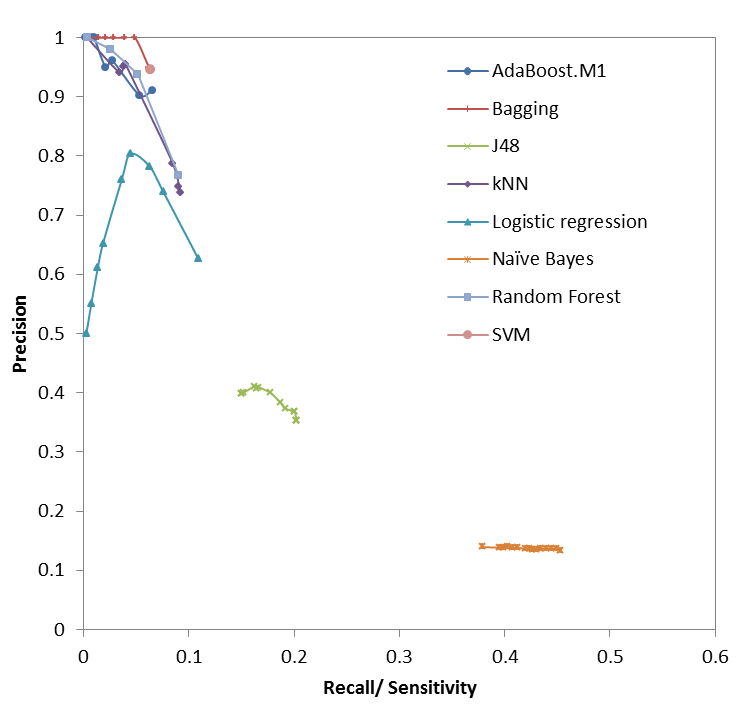 